BTS ASSISTANCE TECHNIQUE D'INGÉNIEURSous épreuve U41Étude des spécifications générales d’un système pluritechnologiqueDOSSIER CORRECTIONFERMEUSE DE BOITES DE GLACESCe dossier comprend les documents DC1 à DC17PROPOSITION DE BAREME /60 pointsATESGSOMMAIREPartie A - Analyse des problèmes observés (AMDEC) DC2 et DC3Partie B – Planification des modifications de la fermeuse de boite (PERT)DC4 à DC7Partie C – Détermination du poste goulet de la chaine de productionDC8 à DC9Partie D- Mise en sécurité et reconditionnement de la fermeuse de boîtesD.1- Choix et installation des capteurs associés aux cartersDC10 D.2- Etude des modes de marche et d’arrêtDC11 à DC13D.3- Etude du vérin d’escamotageDC14 et DC15Partie E– Rédaction d’une notice de maintenanceDC16 et DC17Partie A - Analyse des problèmes observés (AMDEC) Documents techniques à consulter : DT3 et DT4La fermeuse de boites présente un taux de non-production élevé. Afin de recenser les principales défaillances, il a été décidé de mener une étude de type AMDEC.Question A – 1 Utiliser les informations des documents DT2 et DT3.Compléter le tableau d'analyse AMDEC (voir DR3).Question A – 2 Conclure sur les actions à entreprendre et leur ordre de priorité.Il convient de corriger en priorité (criticité  25) : 	Le défaut de décalage angulaire sur les boites dû au différentiel de vitesse entre le convoyeur et le système de maintien.	L’absence de sécurité entraînant la blessure de l’opérateur au niveau de la roue fermeuse.Il est aussi conseillé de corriger (15 criticité<25):	Le problème de bourrage endommageant les boites lors de défaillances sur le convoyeur aval	Le défaut de pliage du premier rabat	Le mauvais positionnement des têtes de collagePartie B – Planification des modifications de la fermeuse de boite (PERT)Document technique à consulter : DT5Il a été décidé de modifier la fermeuse de boites suite à l’AMDEC réalisée afin d'améliorer sa capacité de production.Pour permettre le lancement des nouvelles productions dans les délais prévus, le responsable décide de planifier les études et modifications à apporter sur la machine au moyen de la méthode PERT.Les personnes en charge du projet ont identifié les tâches requises, leur durée et leurs antériorités.Question B – 1 Remplir l’affectation des tâches aux différents niveaux sur le tableau des antériorités (voir DR6).Question B – 2 Compléter le graphe PERT sur le DR7 en faisant apparaître les tâches et leur durée.Question B – 3 Sur le graphe PERT page DR7 compléter les dates au plus tôt et au plus tard de chaque étape. Quelle est la durée du projet ?La durée du projet est de 70 heuresQuestion B – 4 Compléter le tableau de calcul des marges de chaque tâche.Question B – 5 Préciser la liste des tâches du chemin critique. Justifier votre réponse.Le chemin critique est  A – D – B – F – I – J – L – MLes marges libres et les marges totales y sont nulles, ces tâches n’admettent aucun retard dans leur exécution.Question B – 6 Suite à un problème technique, la tâche F subit un retard de 2 heures, passant ainsi à 16 heures. Cet allongement de durée a-t-il une influence sur la durée totale du projet ? Justifier votre réponse. Donner le cas échéant la nouvelle durée du projet.F est sur le chemin critique, la durée du projet est rallongée de 2heures. Nouvelle durée du projet : 72 heures.Tableau des antérioritésRéseau PERTPartie C – Détermination du poste goulet de la chaine de productionDocuments à consulter : DT5 et DP2Actuellement, la contenance minimale des boîtes de glace est de 3 esquimaux par boîte. L’entreprise R&R ICECREAM est sollicitée par un client de la grande distribution pour livrer des boites de 2 esquimaux. Le but de cette partie est de déterminer si elle est en mesure de répondre à cette demande. Question C – 1 Calculer la capacité de production de chaque poste en boites par minute pour des boites de 3 glaces.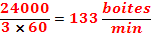 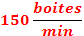 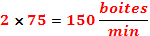 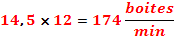 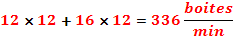 Question C – 2Quel est le poste goulet ? Justifier votre réponse.C’est le poste 4 (mise en boite automatique VORTEX) avec 133 boites par minute car il a la capacité la plus faible.Question C – 3 Calculer la capacité de production de chaque poste en boites par minutes pour des boites de 2 glaces.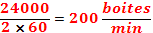 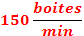 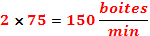 Question C – 4 Où est le poste goulet ? Quel est le risque par rapport au produit (glace) ? Que faudrait-il faire pour supprimer le goulet ?C’est le poste 3 (les 2 formeuses de boites CIEMME).Il y a la formation d’en-cours avant la mise en boite et risque de fonte de la glace si cet en-cours est trop important.Il faudrait 1 formeuse supplémentaire ou modifier les 2 formeuses CIEMME pour augmenter leur capacité de production Question C – 5 Si des mesures sont prises pour supprimer ce poste goulet, quel poste devient goulet? L'entreprise peut-elle répondre favorablement  à la demande du client? Justifier votre réponse.Dans ce cas c’est le poste 5 (formeuse de boite ROVEMA) qui devient goulet.Il y a risque de formation d’en-cours entre les postes 4 et 5. L’entreprise ne peut donc pas répondre favorablement.Partie D- Mise en sécurité et reconditionnement de la fermeuse de boîtesD.1- Choix et installation des capteurs associés aux carters	Documents techniques à consulter : DT8 et DT9Afin d’augmenter le niveau de sécurité de la fermeuse de boîtes, de nouveaux carters amovibles sont installés (5 au total maintenant) avec chacun un capteur de sécurité.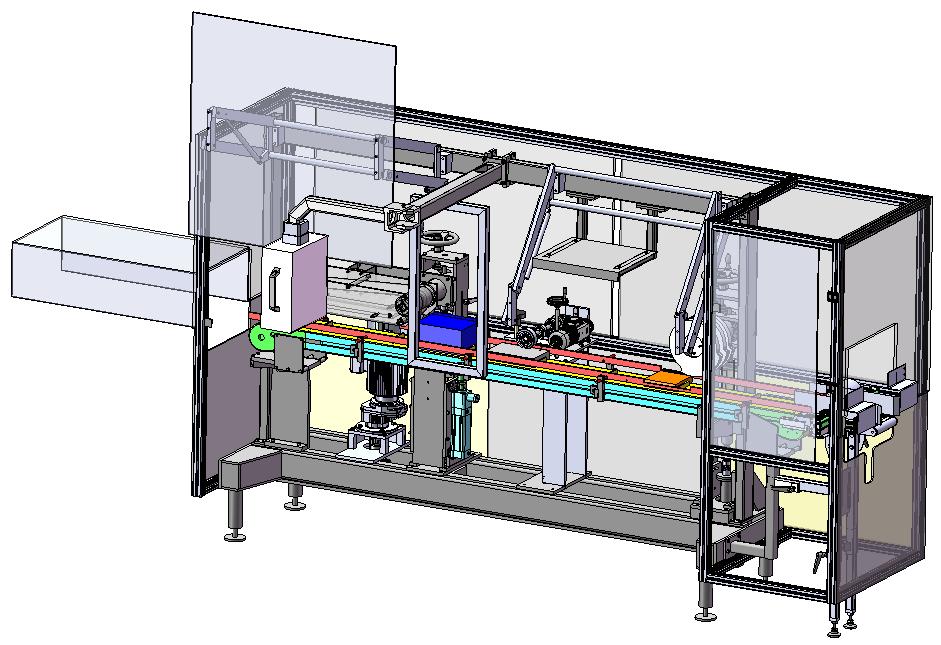 Question D.1.1-En vous aidant du document DT8, donner la référence de l’interrupteur à commande magnétique choisi, sachant que c’est un boîtier plastique, un contact NF et un contact NO, sans contact auxiliaire, pour une distance de 3m.Question D.1.2-Les 5 contacts NF(nommés S1 à S5) de chaque interrupteur à commande magnétique seront insérés dans le schéma électrique de la Partie Commande pour autoriser la mise sous tension des parties Electriques et Pneumatiques de la Fermeuse.En vous aidant du document DT9, compléter le schéma électrique de la partie Commande entre les points A et B ci-dessous :D.2- Étude des modes de marche et d’arrêt	Document technique à consulter : DT10Le fonctionnement de la fermeuse est géré principalement par deux Grafcets :	►	Le Grafcet de Sécurité (GS) qui gère les procédures de sécurité. Il est réceptif à une consigne de défaillance, et ce depuis tous les états.	►	Le Grafcet de Conduite (GC) qui gère les modes de marche et d’arrêt.Question D.2.1-Compléter le guide GEMMA (zone entourée) partiel donné ci-dessous afin d’intégrer les 5 capteurs de sécurité S1 à S5.Question D.2.2-Enumérer les éléments de sécurité qui peuvent déclencher une procédure de défaillance.Question D.2.3-Remplir les réceptivités manquantes de façon à synchroniser les Grafcets de Sécurité (GS) et de Conduite (GC) selon un point de vue partie opérative (PO) donnés ci-après :Aru+détection bourrage+S1+S2+S3+S4+S5Question D.2.4Compléter ci-dessous le schéma de Commande correspondant aux ENTRÉES de l’Automate Programmable Industriel afin d’insérer les 5 capteurs de sécurité (S1 à S5 :contacts NO aux entrées 13 à 17).D.3- Étude du vérin d’escamotage	Document technique à consulter : DT11Lors d’un problème de bourrage survenant en production, il est nécessaire de pouvoir monter le système permettant d’évacuer les boîtes en les retirant manuellement ; pour cela l’utilisation d’un vérin et d’un guidage linéaire est nécessaire.	L’escamotage se fait grâce à un vérin pneumatique double effet.Question D.3.1-Proposer une solution pour réduire et régler la vitesse de translation du vérin dans les 2 sens.Question D.3.2-Donner la fonction principale de chacun des éléments du Filtre Régulateur Lubrificateur inséré dans la ligne d’alimentation en air.Question D.3.3-Compléter l’extrait du schéma pneumatique ci-dessous concernant le vérin d’escamotage avec les différents constituants choisis précédemment.Partie E– Rédaction d’une notice de maintenanceDocuments techniques à consulter : DT6 et DT7Lors de défaillances sur le convoyeur aval et pour pallier aux problèmes de boites endommagées par le système de maintien, on a implanté une liaison glissière entre ce dernier et le bâti. Cette liaison est réalisée grâce à une glissière linéaire à billes. Le système de maintien peut être alors soulevé par un vérin pneumatique. Le fonctionnement de cette glissière peut être qualifié de normal et sans choc. L’entretien de cet organe se fait grâce à un graisseur.Avant le graissage, l’opérateur de maintenance devra s’assurer du bon état de ce dernier puis le nettoyer avec un chiffon sec. Ensuite, il procèdera au graissage à l’aide d’une pompe à graisse jusqu’au trop plein du graisseur. Avant chaque intervention, l’opérateur devra  vérifier que le système est hors-tension.Les éléments utilisés pour l'entretien des organes des machines de l’entreprise R&R ICECREAM doivent être adaptés aux exigences de l'industrie alimentaire.Question E Il vous est demandé de réaliser une notice de maintenance sur le DR17 qui sera ajoutée au manuel d’entretien de la fermeuse de boites.Elle devra contenir la localisation du graissage, le nom de la machine et de l’organe à entretenir, la procédure à suivre pour cette intervention, les outils et le nom du lubrifiant utilisé.Il devra y être mentionné également la date de l’intervention et la fréquence de graissage.L’opérateur devra aussi pouvoir consigner des remarques éventuelles sur cette notice.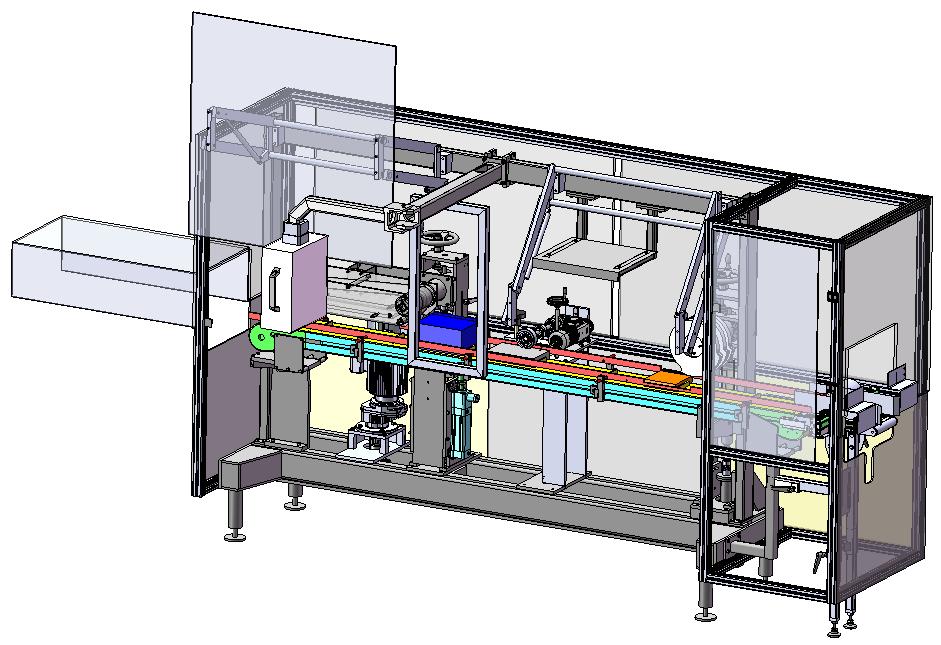 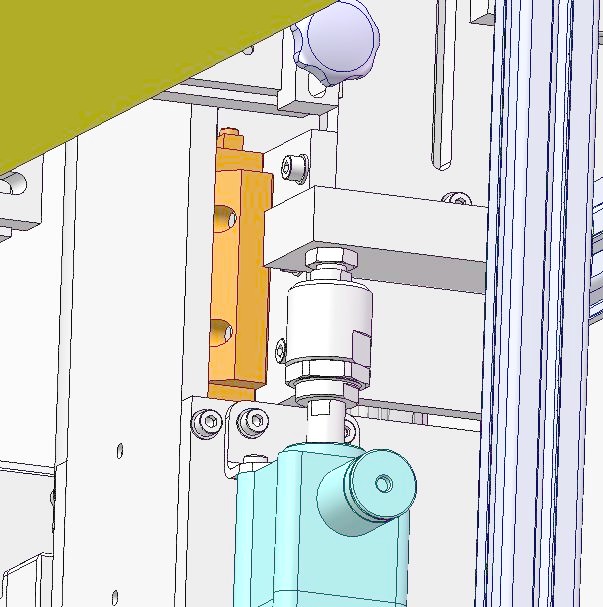 A13ptsB12ptsC12,5ptsD1.12ptsD2.12ptsD3.11ptE10ptsA22 ,5ptsB23,5ptsC21ptsD1.23ptsD2.21ptD3.22,5ptsB32,5ptsC31,5ptD2.36ptsD3.34,5ptsB42ptsC41,5ptD2.43ptsB51ptC51ptB61ptAnalyse des modes de défaillances, de leurs effets et de leur criticité     AMDECAnalyse des modes de défaillances, de leurs effets et de leur criticité     AMDECAnalyse des modes de défaillances, de leurs effets et de leur criticité     AMDECAnalyse des modes de défaillances, de leurs effets et de leur criticité     AMDECAnalyse des modes de défaillances, de leurs effets et de leur criticité     AMDECAnalyse des modes de défaillances, de leurs effets et de leur criticité     AMDECAnalyse des modes de défaillances, de leurs effets et de leur criticité     AMDECAnalyse des modes de défaillances, de leurs effets et de leur criticité     AMDECAnalyse des modes de défaillances, de leurs effets et de leur criticité     AMDECAnalyse des modes de défaillances, de leurs effets et de leur criticité     AMDECFermeuse de boite ROVEMAFermeuse de boite ROVEMAFermeuse de boite ROVEMAFermeuse de boite ROVEMAFermeuse de boite ROVEMAFermeuse de boite ROVEMAFermeuse de boite ROVEMAFermeuse de boite ROVEMAFermeuse de boite ROVEMAFermeuse de boite ROVEMASous-ensembleAnalyse des défaillancesAnalyse des défaillancesAnalyse des défaillancesAnalyse des défaillancesfréquenceGraviténon détectioncriticitéMesures correctives à entreprendreSous-ensemblemodeseffetscausesdétectionfréquenceGraviténon détectioncriticitéMesures correctives à entreprendrecollagemanque de colle sur les couverclesarrêt 15 min pour nettoyageMauvais positionnement des tètes de collagevisuelle tardive32424 Action conseilléedécalage angulaire du couverclearrêt 30 min pour nouveau réglagedifférence de vitesse entre le convoyeur et le système de maintienvisuelle tardive53460 Action urgentepas de colle sur le couverclearrêt 1h30 pour changementPanne de capteurvisuelle rapide1428Pas d’actionpliage 1er rabatdéfaut de pliagearrêt 15min pour nouveau réglagedesserrage à cause des vibrationsvisuelle rapide42216 Action conseilléeécrasement boitesarrêt 10 min pour remise en serviceboite mal positionnéevisuelle rapide3126 Pas d’actionRoue fermeuse pliage 2ème rabatBlessure opérateurarrêt 2h pour interventionabsence de sécuritéImpossible (l'accident du travail a déjà eu lieu)15525 Action urgentepliage du  couvercleBoite mal ferméearrêt 10 min pour remise en serviceMauvais réglage           lente2136 Pas d’actionSystème de maintienBourrage, boites endommagéesarrêt 15 min pour remise en serviceDéfaillance sur convoyeur avalvisuelle rapide52220 Action conseilléeTâcheABCDEFGHIJKLMMarge libre000020021800200Marge totale002020021800200Repère de la tacheTâcheDurée en hPrédécesseurNiveau 1Niveau 2Niveau 3Niveau 4Niveau 5Niveau 6Niveau 7Niveau 8ADéfinition du besoin, rédaction du cdcf8----------affB Etude du système de rattrapage de jeu couvercle8DD--affCEtude du système d'escamotage système de maintien10A--affDEtude du remplacement du moteur principal6A--affEEtude de la mise aux normes de sécurité8A--affFImplantation du système de rattrapage de jeu14BBB--affGImplantation du système d'escamotage16CC--affHImplantation du moteur principal4DD--affIRéalisation de la mise aux normes de sécurité8E F G HE F G HF G HF--affJQualification de la machine16IIIII--affKFormation des opérateurs de production4JJJJJ J --affLFormation des opérateurs de maintenance6JJJJJ J --affMQualification de la ligne4K LK LK LK LK L K LK L  --affTâches affectées au niveau considéréTâches affectées au niveau considéréTâches affectées au niveau considéréAC D EB G HFIJK LMRéférences : 440N-S32015 ou 440N-S32014Eléments de sécurité : l’Arrêt d’Urgence, le capteur de détection bourrage et les 5 capteurs de sécurité carters.Régleur de vitesse (ou Réducteur de Débit Unidirectionnel (RDU))Filtre : élimination de l’eau et des impuretés.Régulateur : régulation de la pression d’air pour assurer une pression constante.Lubrificateur : lubrification de l’air par brouillard d’huile indispensable au bon fonctionnement de certains composants pneumatiques dont elle accroît la longévité.